   MINISTERUL EDUCATIEI 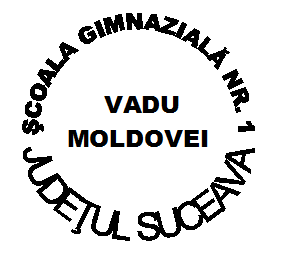 ŞCOALA GIMNAZIALĂ NR.1 VADU MOLDOVEI, JUDEŢUL SUCEAVATel.: +40  0230 536 524, Fax: + 40 0230 536 524E-mail:  scvadumold@yahoo.com Nr. 1492 din 07.09.2021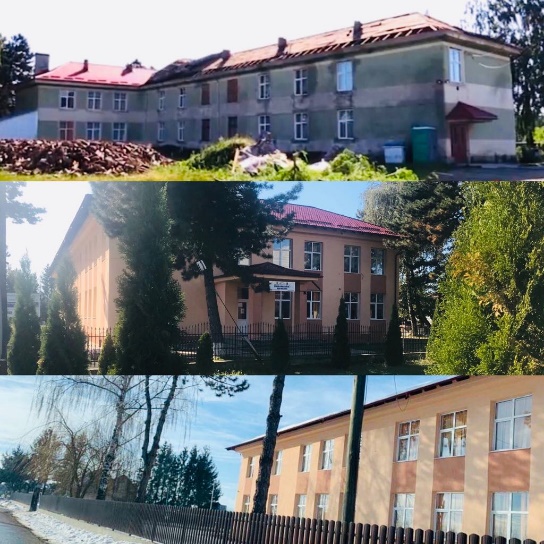 PROIECT  DE  DEZVOLTARE INSTITUŢIONALĂAn şcolar 2021-2025            Motto: „ Nu zidurile  fac o şcoală, ci                               spiritul ce domneşte într-însa.”                                                                                                   Ferdinand IArgumentProiectul de dezvoltare instituţională al unei unităţi şcolare este un document şi totodată un instrument de lucru întrucât asigură o imagine reală şi o analiză a ceea ce a fost şi este şcoala şi, în acelaşi timp, proiectează pe termen lung activităţile viitoare.Destinat deopotrivă celor din interiorul şcolii, dar şi celor din afara şcolii, planul de dezvoltare al şcolii concentrează atenţia asupra finalităţilor educaţiei ( dobândirea de abilităţi, atitudini, competenţe ), asigură concentrarea tuturor domeniilor funcţionale ale managementului  ( curriculum, resurse umane, resurse material-financiare, relaţii sistemice şi comunitare ).      Proiectul de dezvoltare instituţională:asigură coerenţa transpunerii strategiei pe termen lung a şcolii într-o listă de obiective pe termen scurt, ce pot fi uşor înţelese şi manageriale;favorizează creşterea încrederii în capacităţile şi forţele proprii; asigură dezvoltarea personală şi profesională, întăreşte parteneriatele din interiorul şi exteriorul unităţii şcolare; stimulează dezvoltarea ethosului şcolar.       Pregătirea elevilor se extinde pe parcursul a două cicluri curriculare care au obiective ce converg spre realizarea finalităţilor preconizate de lege în formarea iniţială a copiilor. Ea devine astfel deosebit de complexă, necesitând maximă responsabilitate din partea celor care o gestionează urmărind:“aducerea” în şcoală a învăţării;monitorizarea progresului şcolar în atingerea standardelor educaţionale prevăzute de curriculumul şcolar propriu fiecărui nivel de învăţământ ;evaluarea ieşirilor din sistem plecând de la standardele de evaluare.Context legislativÎn calitate de document programatic care configurează strategia educaţională pe termen mediu (4 ani), Proiectul de dezvoltare instituţională a şcolii se înscrie în parametrii strategiei naţionale şi locale de dezvoltare, constituind, în acelaşi timp, un răspuns pro-activ la evoluţiile sociale şi economice ale mediului în care funcţionează şcoala, la cerinţele de formare şi la aşteptările beneficiarilor şcolii.    Funcţionarea şi dezvoltarea şcolii presupun efortul combinat al structurilor de conducere, al colectivului de cadre didactice şi al personalului şcolii, al elevilor şi al părinţilor care, împreună, formează o comunitate educaţională distinctă, având caracteristici specifice.Proiectul de dezvoltare instituţională a şcolii indică „ţintele” de progres pe care partenerii educaţionali le negociază şi le împărtăşesc, scopurile, obiectivele, programele de acţiune – conferind astfel unitatea şi coerenţa funcţională întregii organizaţii şi diferitelor sale compartimente.    El are o importanţă deosebită pentru că determină concentrarea eforturilor tuturor actelor educaţionale pentru îndeplinirea obiectivelor comune, coordonarea priorităţilor şi a utilizării resurselor, creşterea nivelului de eficacitate şi de eficienţă , măsurarea continuă a progresului, ameliorarea continuă a calităţii activităţii.     Prezentul proiect de dezvoltare instituţionalăa fost conceput, având la bază:Legea Nr.1/4.01.2011, Legea Educaţiei Naţionale-actualizata pe 04.06.2021;Strategia post-aderare M.Ed.C.T.S. – 2007 -2013;Strategia Naţională pentru Dezvoltare Durabilă a României. Orizonturi 2013-2020;Strategia I.Ş.J. Suceava privind accesul la educaţie;Raportul I.Ş.J. Suceava privind Starea învăţământului preuniversitar în judeţul Suceava, în anul şcolar 2019-2020;Programul de guvernare 2020, capitolul Educaţie.Obiectivele în domeniul educaţiei avute în vedere, în mod prioritar, în elaborarea Proiectului de dezvoltare instituţională a şcolii  sunt:Asigurarea egalităţii de şanse şi creşterea participării la educaţie;Dezvoltarea abilităţilor necesare învăţăturii de-a lungul întregii vieţi;Corelarea sistemului de educaţie şi a celui de cercetare, dezvoltare şi inovare cu obiectivele şi reperele europene;Creşterea calităţii în educaţie pentru formarea resurselor umane creative;Egalizarea şanselor la educaţie ale tuturor elevilor;Creşterea calităţii actului educaţional – ca bază a creşterii competitivităţii forţei de muncă;Dezvoltarea unui sistem informaţional computerizat pentru şi între toţi partenerii educativi.Prezentarea unității de învățământCoordonate generale  ale școliiArgumente:Descentralizarea sistemului şcolar, creşterea autorităţii decizionale a conducerii unităţii, mai ales a directorului, în domeniile: financiar, al resurselor umane, curricular şi al dezvoltării generale a şcolii;Formarea continuă a personalului didactic;Transformarea cadrului didactic în manager al situaţiilor de învăţare ce au drept principal actor elevul şi perfecţionarea continuă a procesului instructiv-educativ;Folosirea reţelelor informative în întreaga activitate din unitatea şcolară;Transformarea comunităţii locale într-un partener activ, implicat efectiv în viaţa unităţii şcolare.Coordonate istoricePrima școală din fosta comună Ciumulești , actualmente Vadu Moldovei  a luat ființă în satul Ciumulești – Gane în anul 1864. Aici veneau copiii din toate satele comunei: Ciumulești, Bărăști , Ioneasa , Nigotești, Mesteceni , Movileni, Cămârzani și Leucușești. Frecvența era însă foarte slabă datorită depărtării  de la care se deplasau copiii , mai ales iarna.La 1 septembrie 1919 ia ființă un nou focar de lumină, ȘCOALA PRIMARĂ MIXTĂ  din satul Bărăști – Ciumulești. Primul dascăl al acestei școli  a fost domnul Ion Scutaru din Drăgușeni , absolvent al Școlii Normale. A funcționat aici până la 1 februarie 1922, când a fost detașat pedagog la Școala Normală Ștefan cel Mare din Fălticeni.Școala din satul Bărăști  - Ciumulești nu avea local propriu, ci era instalată într-o odaie încăpătoare a d-lui Ion Săndulescu , în mod gratuit, ca apoi in 1921 să funcționeze în altă casă particulară la Năstăsoaia, o casa mai dărăpănată, gata să cadă.Între anii 1922 – 1927 se construiește localul propriu al școlii, care avea două săli de clasă cu două posturi de învățător, unde au funcționat clasele I – VII în două schimburi.Între 1937 – 1948 școala are patru posturi de învățător . În anul 1948 școala se numește ȘCOALA ELEMENTARĂ BĂRĂȘTI, cu trei posturi de învățător și patru clase de elevi.În perioada 1957 -1963 școala devine ȘCOALA ELEMENTARĂ DE 7 ANI BĂRĂȘTI , comuna Ciumulești, iar între anii 1964 -1974 ȘCOALA GENERALĂ DE 8 ANI.Cerința principală a vremii era să se construiască o școală nouă corespunzătoare numărului de elevi. Astfel între 1971 – 1973, toamna,  s-a construit o școală nouă  pentru zece clase, sub direcțiunea d-lui Isaic Neculai. Costul construcției a fost de 2.000.000 lei la care s-au adăugat lucrări voluntare efectuate de părinți și elevi  în valoare de 400.000 lei. Școala a fost făcută în praf de piatră și acoperită cu tablă.În octombrie 1973, elevii și cadrele didactice intrau într-o școală nouă , modernă pentru acea perioadă, cu nouă săli de clasă , două laboratoare, de fizică și de biologie, sală pentru bibliotecă , cancelaria profesorilor și cea a directorului , secretariat , camera pionierilor , școală cu parter și etaj în format  ,, L ,,.În școala nouă a intrat un număr de 261 de elevi, după cum urmează: Preșcolar - 25 de copiiPrimar -  64 de elevi (cu trei posturi de învățători )Gimnaziu -135 de eleviClasa a IX-a și a X-a cu 37 de elevi  În acestă perioadă , din 1975 și până în 1990 , școala a purtat numele de ȘCOALA GENERALĂ 10 ANI NR.1 VADU MOLDOVEI. După anul 1990 Școala a purtat numele de ȘCOALA CLASELE I-VIII NR. 1 VADU MOLDOVEI, SCOALA DE ARTE ȘI MESERII VADU MOLDOVEI, iar în prezent ȘCOALA GIMNAZIALĂ NR.1 VADU MOLDOVEI.Cadrele didactice care au funcționat ca directori au fost:-înv. Ion Scutaru  (1919 – 1922)-înv. Gheorghe Jitaru (1922 -1944)-înv. Dumitru Isaic (1944 - 1957)-înv. Gheorghe Andriescu (1957 - 1966)-înv. Petru Botez (1966 - 1969)-prof. Neculai Isaic (1969 - 1980),(1985 -1990)-prof. Virginia Bîrleanu (1980 - 1984)-prof. Ion Andrei  (1990 – 2016)-prof.Beraru Gabriel Dan (09.2016-dec. 2016 )-prof. Iacob Alina (2017-prezent )În prezent echipa managerială a școlii este alcătuită din:-prof.  Alina Iacob – director coordonator;          -prof.  înv. primar – Paula Veronica Dulgheriu – consilier cu programe și proiecte educative;          - prof.  înv. primar – Cristina Jibu  - responsabil  CEAC.Analiza de nevoi a unitatii de invatamantDiagnoza mediului externContextul economicComuna Vadu Moldovei este situată pe malul stâng al râului Moldova, de o parte și de alta a șoselei  E85, la o distanță de 15 km de municipiul Fălticeni, întinzându-se pe o suprafață de 41 km ². Satele componente ale comunei Vadu Moldovei sunt: Cămârzani , Ciumulești, Ioneasa,. Nigotești, Movileni, Mesteceni, Dumbravița și reședința Vadu Moldovei.Acestă comună cuprinde în sânul ei istoria a două comune Ciumulești și Fântâna –Mare , ambele cu atestări documentare de prin secolele al XV- le a și al XVI-lea.Conform recensământului efectuat în anul 2011, populația comunei este de 3993 de locuitori, înregistrându-se o scădere fată de recensamântul din 2002 , când se înregistrase 4.680 de locuitori. Majoritatea locuitorilor sunt români , 94, 09 %  sunt de religie ortodoxă.Potențialul economic al comunei se bazează pe valorificarea resurselor proprii: creșterea animalelor, agricultura, și exploatarea și prelucrarea lemnului și comerț .Localitatea beneficiază de două pensiuni turistice, principala atracție turistică fiind Mănăstirea Cămârzani, o mănăstire de maici amplasată la o distanța de 7 km de Fălticeni, redeschisă fiind în anul 1992 , ca urmare a strădaniilor PS Gherasim Putneanul, episcop -  vicar al Arhiepiscopiei Sucevei și Rădăuților și om al acestor locuri.3.1.2.Populatia activa- (datele reale vor fi completate in urma informațiilor furnizate de Directia Județeana de Statistică Suceava, ca urmare a solicitării scrise a acestora)3.1.3. Probleme sociale identificate3.1.4. Sistemul de educație3.1.4.1. Mediul in care se desfășoară            Baza materială a școlii este solidă, având în dotare planșe , hărți, proiectoare (majoritatea salilor de clasa sunt dotate cu  videoproiectoare),calculatoare, materiale didactice specifice fiecărui nivel de învățământ,  laboratoarelor de informatică, fizică, chimie, biologie cât și cabinetelor de specialitate. Există două laboratoare de informatică , câte unul situat în fiecare structură cu clasele CP-VIII, (laboratoare), cu câte 16 calculatoare fiecare, conectate la internet, telefon și fax, la școala de centru, 6 copiatoare repartizate în fiecare structură.       Sălile de clasă sunt  spațioase și luminoase, creând un spațiu propice actului de învățământ. În marea majoritate a sălilor există calculatoare și imprimante necesare desfășurării actului de predare – învățare , în condiții moderne.             În cabinetele de limba română și limba franceză există câte o bibliotecă mobilă, ce dețin cărți și alte materiale informative de specialitate aflate la îndemâna elevilor pentru documentare. 3.1.4.2. Formele de invatamant asigurate de scoala- gradinita - ciclul primar- ciclul gimnazial3.1.5. Relatia scoala - comunitatea locala3.1.5.1. Relatia parinti-scoalaPuncte tari       Un rol important acordam parteneriatului scoala-biserica-familie.Avem o legatura permanenta cu parintii elevilor, prin lectorate cu parintii, consultatii, intalniri periodice , iar acestia la randul lor ne sprijina prin donații de jucării si alte materiale ajutând astfel la dotarea si modernizarea bazei materiale a scolii cat si in organizarea unor competitii si concursuri .      Pentru o colaborare fructuoasă , la nivelul școlii există un Proiect Educațional Școala – Poliție- Familie “AI GRIJĂ DE VIAȚA TA !” si un Proiect Educațional Școala-Biserica –Familie „ Lasați copiii să vină la mine ” ,  în cadrul căruia sunt desfășurate activități educative care vizează prevenirea delicvenței juvenile, prevenirea violenței în familie și la școală, respectarea regulilor de conduită în comunitate , altfel spus , elevii trebuie educați să aibă grijă de viața lor!Puncte slabeExistă si părinti care manifestă dezinteres fata de scoală si de educația copiilor lor , ceea ce se reflecta negativ in comportamentul copiilor , in atitudinea fata de scoala si de societate.3.1.5.2. Colaborarea cu autoritatile localePuncte tariColaborarea cu Primaria Comunei Vadu Moldovei , cu autoritatile locale este  foarte buna , apreciem programele si proiectele locale si participam la acestea.            Egalitatea, deschiderea, toleranța, responsabilitatea, solidaritatea,demnitatea și respectul față de ceilalți, sunt cuvintele cheie care stau la baza Proiectului Educațional “ÎNVĂȚĂM SĂ TRĂIM PAȘNIC ÎN DIVERSITATE”, proiect derulat la nivelul Școlii Gimnaziale Nr. 1 Vadu Moldovei în  parteneriat cu Primăria Comunei Vadu Moldovei și Direcția Generală de Asistență Socială și Protecția Copilului Suceava.          Consiliul Local al Comunei Vadu Moldovei , a susținut și susține din punct de vedere financiar atât elevii premianți oferindu-le tabere la mare și burse,biciclete premianților,  cadouri cu ocazia Sărbătorilor de Iarnă tuturor elevilor ,  cadrelor didactice navetiste , asigurându-le decontarea cheltuielilor cu naveta de la domiciliu la școală si retur. Tot din bugetul local au fost realizate investiții cum ar fi:  sala de sport la Scoala Gimnaziala Nr.1 Vadu Moldovei terenul de handbal de la Școala Gimnazială Nr. 1 Vadu Moldovei , gardul împrejmuitor la Scoala Gimbnazială Nr.2 Vadu Moldovei , GPN Dumbravița,  grupul sanitar  de la Școala Gimnazială Nigotești , dotarea cu un videoproiectoare modern în marea majoritate a sălilor de clasă , dotarea serviciului de secretariat , de  contabilitate  cu patru multifuncționale color , aparatură de uz administrativ drujbe , cositoare, flex pendular, scări ,jaluzele  etc.       Finalizarea lucrărilor de reabilitare si recepționarea a trei unități școlare(Școala Gimnazială Nr.1 , GPN Dumbrăvița, Școala Gimnazială Nr.2 Vadu Moldovei) reprezintă o realizare deosebită , alături de trei  construcții noi : Grădinița cu Program Normal Vadu Moldovei aflată în localitatea Ciumulești, sala de sport din curtea Școlii Gimnaziale Nr.1 Vadu Moldovei si Școala Gimnazială Nr.2 Vadu Moldovei toate dotate cu mobilier, aparatură table magnetice etc Pțuncte slabe           Fondurile insuficiente și stoparea Programului PNDL îngreunează finalizarea lucariilor de reabilitare de la   Școala Gimnazială Nigotești din localitate Nigotești, comuna Vadu Moldovei.3.1.5.3. Colaborarea cu agentii economici La nivelul localitatii exista putini agenti economici,  ceea ce determină inexistenta unui sprijin din partea agentilor economici pentru școală . 3.1.5.4. Colaborarea cu alte unitati de invatamantIn anul scolar 2020-2021 au existat multiple colaborari intre scoala noastra si alte scoli din judet si din tara(Școala Borlești – Neamț, Școala Nr. 10 Piatra Neamț,  Școala Vasile Tomegea Boroaia, Școala Ion Mucileanu Fântâna-Mare, Școala Poiana Stampei, Școala Nr.1  Suceava, Școala Gimbazială Drăguseni).De asemenea avem parteneriate cu diferite organizatii culturale, sportive , institutii religioase ( Clubul Copiilor Falticeni, Scoala de dans a Casei de Cultura Falticeni, Biserica Pogorarea Sfantului Duh Vadu Moldovei, Asociatia Zibo Help, Asociația Foto Digital).3.2. Diagnoza mediului internA. Informații de tip cantitativ3.2.1. Populația școlara3.2.1.1. Evoluția demografica3.2.1.2. Situația familială a elevilor3.2.1.3. Monitorizarea absolvenților clasei a VIII-a3.2.2.Personalul scolii
3.2.2.1. Situația încadrării personalului in sistemPersonal didactic auxiliar 1 secretar ; 1 administrator financiar ( contabil) ;  1 administrator - patrimoniu.Personal  nedidactic5 îngrijitori;1 șofer;2 muncitor întreținere;3.2.3. Infrastructura unității de învățământ3.2.3.1. Spațiul de învățământTotal clădiri funcționale: 3.2.3.2. Spatii auxiliareTotal clădiri funcționale: 9 clădiri3.2.3.3. Utilități-  energie electrică;-  internet -  telefon /fax-  alimentare cu apă curentă.B. Informații de tip calitativ3.2.4. Calitatea personalului didactic3.2.5. Elevi Situația școlară înregistrată la sfârșitul anului școlar 2018-2019:Învățământ primarÎnvățământ  gimnazial Situația școlară înregistrată la sfârșitul anului școlar 2019-2020:Învățământ primarÎnvățământ gimnazialSituația școlară înregistrată la sfârșitul anului școlar 2020-2021:Învățământ primarÎnvățământ  gimnazial3.2.6. Calitatea managementului școlar3.2.6.1. Anul școlar 2018-2019           a.  Rezultate obținute de elevii clasei a VIII-a la Evaluarea Naționala :             b. Rata de promovabilitate la Evaluarea Naționala 3.2.6.2. Anul școlar 2019-2020           a.  Rezultate obținute de elevii clasei a VIII-a la Evaluarea Naționala :             b. Rata de promovabilitate la Evaluarea Naționala3.2.6.3. Anul școlar 2020-2021           a.  Rezultate obținute de elevii clasei a VIII-a la Evaluarea Naționala :             b. Rata de promovabilitate la Evaluarea Naționala3.3. Cultura organizationala                  3.3.1. Caracteristici    3.3.2. Valori dominante3.4. Analize SWOT3.4.1. Analiza SWOT a OFERTEI CURRICULARE3.4.2. Analiza SWOT a RESURSELOR  UMANE   3.4.3. Analiza SWOT a  RESURSE MATERIALE ŞI FINANCIARE      3.4.4. Analiza SWOT a  RELAŢIILOR CU COMUNITATEA3.5. Analiza  P.E.S.T.E. Pentru a realiza diagnoza mediului extern am utilizat tehnica managerială numită P.E.S.T.E. , analiza contextului politic (politici educaționale şi programe de reformă), economic , social, tehnologic și ecologic în care funcționează școala noastră.3.5.1. Contextul politic (P) – politici educaţionale. Segmentele politicii educaţionale urmărite în şcoala noastră sunt:Legislativ (Legea Educaţiei Nr.1/2011)-actualizată pe 04.06.2021Strategic propriu-zis (descris prin existenţa de programe care vizează toate domeniile şi nivelurile sistemului şi programe aflate în desfăşurare care urmăresc  modernizarea sistemului etc.)Implementarea reformei în domenii precum: descentralizarea instițuţională, respectarea programei școlare pentru clasa pregătitoare, reducerea absenteismului, combaterea violenței în rândul elevilor, creșterea eficienței serviciilor educaționale adresate elevilor și cadrelor didactice, formarea continuă a cadrelor didactice etc.Strategia educaţională propusă de şcoala noastra este în deplină concordanta cu politica educațională la nivel național.3.5.2. Contextul economic (E)Contextul economic naţional descrie o criză economică prelungită,  dezvoltarea lentă a sectorului privat, orientarea spre obţinere unui avantaj imediat.   Numeroşi elevi provin din familii cu o situaţie materială dificilă, părinţi plecați la muncă în străinătate şi care greu pot asigura un minim financiar pentru educaţie. Se simte apariția unui grup  de  părinți care, prin firmele lor, sponsorizează  activităţile şcolare şi le susţin.3.5.3. Contextul social (S). Problemele demografice sunt reprezentate la nivel de ţară prin  scăderea natalităţii ceea ce duce la scăderea populaţiei şcolare cu efecte pe termen lung asupra sistemului de învăţământ. Şcoala Gimnazială Nr.1 Vadu Moldovei este afectată de reducerea populaţiei şcolare, iar colectivul de cadre didactice,pentru a face şcoala atractivă, devine motivat în lărgirea ofertei CDŞ, desfăşurarea unor  activităţi extracurriculare interesante şi ridicarea nivelului calităţii educaţiei.Majoritatea familiilor care au copii la şcoală văd prin educaţie singurul mod de progres al societăţii, de realizare profesională şi materială a cetăţeanului de mâine.3.5.4. Contextul tehnologic (T). Se constată pe plan mondial o trecere de la societăţile industriale la societăţile informaţionale în care calculatoarele şi reţeaua Internet joacă un rol important în producţie, servicii, educaţie etc. Dotarea şcolii noastre ţine cont de acest context şi de rolul tehnologiei în realizarea unui învăţământ modern, prin implicarea elevului în folosirea unor metode alternativ-participative în lecţii. Școala este conectată la internet (laboratorul de informatică, secretariat, direcţiune, contabilitate), există calculatoare(în săli de clasă, laboratorul de informatică, bibliotecă, secretariat, direcţiune, contabilitate), videoproiectoare, copiatoare, fax, telefon etc. 3.5.5. Contextul ecologic (E).Şcoala derulează proiecte ecologice, parteneriate în cadrul unor programe din calendarul M.E şi I.Ş.J.,  sau în colaborare cu O.N.G.-uri cu preocupări ecologice, prin participarea elevilor îndrumaţi de doamnele învăţătoare şi profesorii de gimnaziu.4. Viziune.Misiune. Valori.4.1. Viziune        Şcoala  Gimnazială Nr.1  Vadu Moldovei, parte componentă a şcolii sucevene, reprezintă un mediu democratic şi creativ de dezvoltare şi cunoaştere pentru toţi copii şi elevii şi pentru fiecare dintre aceştia. Prin angajare, înaltă calitate, un bun profesionalism şi multă eficienţă în oferirea serviciilor educaţionale de către toţi angajaţii şcolii dorim sa fim o institutie de invatamant rural de valoare pentru sistemul de educatie gimnazial al judetului Suceava.  Pentru a ne atinge acest scop avem in vedere sa ne consolidam pozitia zonala ca si institutie de invatamant gimnazial prin:    - calitatea actului educational ;    - imaginea noastra la nivelul comunitatii zonale.Viziunea şcolii noastre are ca si piloni de bază următoarele domenii:a. Curriculum:- obţinerea unor rezultate competitive asigurând calitatea procesului instructiv-educativ;- stimularea performanţelor individuale ale elevilor, dezvoltarea personalităţii acestora, stimularea motivaţiei învăţării, asimilarea tehnicilor de muncă intelectuală;- educaţia în sprijinul valorilor societăţii noastre.b. Resurse umane:- şcoala trebuie să-i ofere elevului atât cunoştinţele necesare trecerii într-o treaptă superioară a învăţământului, cât şi un cadru propice dezvoltării personalităţii lui ca viitor cetăţean, capabil să facă faţă cerinţelor contemporane;- stimularea cadrelor didactice nu numai în vederea perfecţionării, ci şi prin implcare lor în actul decizional, responsabilizarea acestora.c. Resurse material-financiare:- derularea urgentă a lucrărilor de reabilitare a localului de școală rămas nefinalizat , ceea ce va determina şi creşterea  prestigiului şcolii în comunitate ;- continuarea informatizării prin extinderea reţelei de calculatoare.c. Relaţii comunitare:- creşterea prestigiului şcolii prin colaborarea cu parteneri direct interesaţi, participarea şi obţinerea unor rezultate la activităţile propuse de către parteneri.4.2. MisiuneAm definit misiunea răspunzând la următoarele întrebări :1.  Ce vom face? (obiectivele)2. Pentru cine vom face? (grupul-ţintă)3. Cum vom face? (cum îşi va realiza organizaţia funcţiile ?)4. De ce vom face? 5. Unde vom face?       Misiunea şcolii derivă din idealul educaţional de formare a personalităţii umane şi constă în asigurarea pregătirii optime a elevilor pentru învăţământul liceal şi şcoli profesionale, precum şi însuşirea de către elevi a sistemului valorilor culturale, morale şi etice, necesare unei raportări eficiente la cerinţele unei societăţi în permanentă schimbare. Misiunea şcolii noastre este:Împreună construim, învăţăm, inovăm, păstrăm tradiţiile !Suntem o şcoală deschisă, pentru comunitate !4.3. ValoriValorile fundamentale ale noastre sunt: egalitarism, cooperare, munca în echipă, respect reciproc, ataşament şi dragoste faţă de copii, respect pentru profesie, receptivitate la nou, creativitate, răbdare, toleranţă, entuziasm, dorinţă de afirmare, profesionalism cu eficienţă în activitatea fiecărui angajat ,libertate de exprimare ..5.Scopuri strategice si modalități de realizareA. ŢINTE (SCOPURI) STRATEGICE1. Dezvoltarea instituţională prin utilizarea oportunităţilor oferite de resursele TIC, pentru a permite adaptarea modelului educaţional oferit de şcoală la mediul tehnologic actual 2. Perfecţionarea continuă a corpului profesoral, în vederea modernizării tehnologiei didactice3. Atragerea de resurse financiare prin dezvoltarea şi implementarea de proiecte europene în vederea creşterii calităţii actului educaţional şi diversificării ofertei curricular4. Optimizarea relației școală – comunitate prin promovarea unei politici de colaborare cu autoritățile administrative şi organizațiile nonguvernamentale 5. Sprijinirea părinților în educarea copiilor prin activităţi realizate în cadrul programului ,,Școala Părinților”B. MODALITĂŢI DE REALIZARE A OPŢIUNILOR STRATEGICEDomenii / opţiuni / modalităţi de realizare:Dezvoltarea curriculară :Valorificarea, prin CDŞ, a nevoilor comunităţii şi a tradiţiilor, prin orientarea spre TIC ;Implementarea unor programe educaţionale specifice (educaţie ecologică, educaţie pentru sănătate, educaţie interculturală, educaţie antreprenorială, educația inteligenței emoționale);Încurajarea unei culturi educaţionale care să stimuleze  comunicarea deschisă, participarea, implicarea şi inovaţia;Dezvoltarea resurselor umane :Formarea corpului profesoral pentru aplicarea unor metode active, de grup, predare online ;Formarea continuă a adulţilor (cadre didactice, părinţi) ;Rezolvarea rapidă, transparentă şi eficientă a conflictelor din interiorul unităţii şcolare.Atragerea de resurse financiare şi dezvoltarea  bazei  materiale :Imbunătăţirea bazei materiale a şcolii, prin achiziţionarea unor calculatoare mai performante, a unor soft-uri educaţionale ;Asigurarea accesului cadrelor didactice la tehnologia modernă;Dezvoltarea şi implementarea de proiecte cu finanţare europeană. Dezvoltarea relaţiilor comunitare :Participarea la programe guvernamentale, locale sau internaţionale;Consolidarea legăturii cu familia şi implicarea acesteia în procesul de educaţie;Solicitarea sprijinului comunităţii locale în consilierea părinţilor care nu colaborează cu şcoala.C. PLANURI OPERAŢIONALEPLAN OPERAŢIONAL 1SCOP STRATEGIC: Dezvoltarea instituţională prin utilizarea oportunităţilor oferite de resursele TIC, pentru a permite adaptarea modelului educaţional oferit de şcoală la mediul tehnologic actualPLAN OPERAŢIONAL 22. SCOP STRATEGIC: Perfecţionarea continuă a corpului profesoral, în vederea modernizării tehnologiei didacticePLAN OPERAŢIONAL 3SCOP STRATEGIC: Atragerea de resurse financiare prin dezvoltarea şi implementarea de proiecte europene în vederea creşterii calităţii actului educaţional şi diversificării ofertei curricularePLAN OPERAŢIONAL 4SCOP STRATEGIC: Optimizarea relației școală – comunitate prin promovarea unei politici de colaborare cu autoritățile administrative şi organizațiile nonguvernamentalePLAN OPERAŢIONAL 5SCOP STRATEGIC: Sprijinirea părinților în educarea copiilor prin activităţi realizate în cadrul programului ,,Școala Părinților”6. Realizarea şi implementarea proiectului        În realizare proiectului s-a ţinut cont de realitatea actuală a şcolii, de informaţiile primite de la profesori cu experiență, dar și de literatura de specialitate în managementul educațional.         Prezentul proiect de dezvoltare instituțională pe termen mediu, după avizarea in cadrul Consiliului Profesoral și aprobarea în Consiliul de Administrație va deveni documentul principal pe baza căruia se vor elabora celelalte documente manageriale ale școlii.         Anual, acest document va suferi modificări generate de schimbările datelor de intrare. 7. Evaluarea proiectului de dezvoltare instituțională7.1. Monitorizarea proiectuluiAceastă etapă a proiectului se va realiza de către Comisia de evaluare instituțională a calității în educație (C.E.A.C.)Aspectele vizate vor fi:Utilizarea concretă și coordonarea (la nivel formal şi informal) a resurselor umane în vederea realizării obiectivelor și scopurilor proiectului.Monitorizarea proceselor și relațiilor educaționale pentru obținerea rezultatelor       scontate.  Procesul realizat în raport cu obiectivele și termenele propuse.  Costurile materiale (dezvoltarea dotării).  Calitatea – nivelul atingerii scopurilor.  Performanțele – repere observabile la nivelul de realizare a obiectivelor propuseDirector, prof. Alina IacobEchipa de elaborare PDIUnitatea şcolarăŞcoala Gimnazială Nr.1Adresa unităţiiVadu Moldovei Nr. 131Telefon - fax	0230 536524  - 0230 536524E-mailscvadumold@yahoo.comPagină webscoalavadumoldovei.roNivel de învățământ	Preșcolar, primar , gimnazial, cursuri de ziProgramul şcolii800 – 1400 – un singur schimbLimba de predareLimba românăAnulTotal familiiTotal persoaneApartenentaReligioasaApartenentaReligioasaApartenentaReligioasaPlecati in strainatatePlecati in strainatatePopulatia inactivaPopulatia inactivaPopulatia activaAnulTotal familiiTotal persoaneOrtodocsiCatoliciAlte religiiTotal FamiliiTotal PersoaneTotal PensionariTotal copiiTotal persoaneAnulTotal familiiTotal persoaneTotal FamiliiTotal FamiliiTotal FamiliiTotal FamiliiTotal PersoaneTotal PensionariTotal copiiTotal persoane20173.99394,09%-5,91%20184.084Problema socialaCauzeTotal familii afectate-familii care au peste 3 copii si posibilitati financiare foarte reduse pentru intretinerea copiilor- niciunul din parinti nu desfasoara activitati ca salariati ai unei entitati juridice14%-copii ramasi in grija bunicilor sau a unei alte rudeambii parinti ai copiilor sunt plecati la munca in strainatate10%-copii aflati in intretinerea doar a unuia din parinti  - divortul sotilor- decesul unuia din soti6,5%-copii abandonati de parintidivortul sotilor si niciunul din parinti nu si-a mai asumat responsabilitatea intretinerii copilului/copiilor-Anul scolarTotal elevi înscriși la începutul anului școlarTotal elevi înscriși la începutul anului școlarTotal elevi înscriși la începutul anului școlarTotal elevi care au finalizat anul școlarTotal elevi care au finalizat anul școlarTotal elevi care au finalizat anul școlarAnul scolarCiclul primarCiclul gimnazialTotal generalCiclul primarCiclul gimnazialTotal general2018-20191471263561471193492019-20201551203651511163552020-2021145123355139115341Anul școlarNr .elevi cu familii biparentaleElevi cu părinți plecați la munca in străinătateElevi cu părinți plecați la munca in străinătateElevi cu părinți plecați la munca in străinătateTotal elevi orfaniAlte situații criticeidentificateAnul școlarNr .elevi cu familii biparentaleTotal eleviTotal elevi cu ambii părinți plecați din taraTotal elevi cu unul din părinți plecat din taraTotal elevi orfaniAlte situații criticeidentificate2018-2019483509415-2019-2020434478395-2020-2021411539445-Anul școlarTotal absolvenți ai clasei a VIII-aSituația înscrierii elevilor absolvenți in alteinstituții de învățământSituația înscrierii elevilor absolvenți in alteinstituții de învățământSituația înscrierii elevilor absolvenți in alteinstituții de învățământSituația înscrierii elevilor absolvenți in alteinstituții de învățământAnul școlarTotal absolvenți ai clasei a VIII-aLicee vocaționaleLicee  teoreticeLicee tehnologiceNeșcolarizați2018-201933128402019-202031023802020-20212812430Anul școlarCategorie de personal încadratNorme2018-2019DidacticDidactic auxiliarNedidactic41,142019-2020DidacticDidactic auxiliarNedidactic40,192020-2021DidacticDidactic auxiliarNedidactic40,152021-2022DidacticDidactic auxiliarNedidactic41.51CladireaDestinatieLocatieȘcoala Gimnazială Nr. 1 Vadu MoldoveiÎnvățământVadu MoldoveiȘcoala Gimnazială Nr. 2 Vadu MoldoveiÎnvățământVadu MoldoveiȘcoala Gimnazială NigoteștiÎnvățământNigoteștiȘcoala cu clasele I-IV IoneasaÎnvățământ  preșcolarIoneasaȘcoala cu clasele I-IV MovileniÎnvățământ  preșcolarMovileniGrădinița cu Program Normal Vadu MoldoveiÎnvățământ  preșcolarCiumuleștiSală de sport ÎnvățământVadu MoldoveiCladireaDestinatieLocatieMagazie  - 2 bcWCDepozitare lemne foc-Vadu MoldoveiMagazie  WCDepozitare lemne foc-Vadu MoldoveiMagazie  WCDepozitare lemne foc-NigoteștiMagazie  WCDepozitare lemne foc-IoneasaAn școlarTotal titulariTotal titulariTotal titulariTotal titulariTotal titulariSuplinitoriSuplinitoriSuplinitoriSuplinitoriSuplinitoriNecalificatiAn școlarDebDefGr.IIGr.ITotalDebDefGr.IIGr.ITotalNecalificati2018-20190551626-3--312019-20200441422-11-222020-20210341522021-32IndicatorTotalTotal elevi inscrisi la inceputul anului scolar147Total elevi rămaşi la sfarsitul anului scolar144Total elevi  promovați ai anului școlar144Procent de promovabilitate realizat100%Total elevi declarați repetenți la sfârșitul anului școlar0Total elevi plecați pe timpul anului școlar3Total elevi veniți pe timpul anului școlar0IndicatorTotalTotal elevi înscriși la începutul anului școlar126Total elevi rămași la sfârșitul anului școlar126Total elevi  promovați ai anului școlar119Procent de promovabilitate realizat94,44%Total elevi declarați repetenți la sfârșitul anului școlar7Total elevi plecați pe timpul anului școlar0Total elevi veniți pe timpul anului școlar0IndicatorTotalTotal elevi înscriși la începutul anului școlar155Total elevi rămași la sfârșitul anului școlar151Total elevi  promovați ai anului școlar151Procent de promovabilitate realizat100%Total elevi declarați repetenți la sfârșitul anului școlar0Total elevi plecați pe timpul anului școlar4Total elevi veniți pe timpul anului școlar0IndicatorTotalTotal elevi înscriși la inceputul anului școlar120Total elevi rămași la sfârșitul anului școlar120Total elevi  promovati ai anului scolar116Procent de promovabilitate realizat96,66%Total elevi declarati repetenti la sfarsitul anului scolar4Total elevi plecati pe timpul anului scolar3Total elevi veniti pe timpul anului scolar3IndicatorTotalTotal elevi inscrisi la inceputul anului scolar145Total elevi rămaşi la sfarsitul anului scolar143Total elevi  promovați ai anului școlar140Procent de promovabilitate realizat97,90%Total elevi declarați repetenți la sfârșitul anului școlar3Total elevi plecați pe timpul anului școlar2Total elevi veniți pe timpul anului școlar0IndicatorTotalTotal elevi înscriși la începutul anului școlar123Total elevi rămași la sfârșitul anului școlar122Total elevi  promovați ai anului școlar116Procent de promovabilitate realizat95,08%Total elevi declarați repetenți la sfârșitul anului școlar6Total elevi plecați pe timpul anului școlar1Total elevi veniți pe timpul anului școlar0Nr. de elevi care au obținut medii:Nr. de elevi care au obținut medii:Nr. de elevi care au obținut medii:Nr. de elevi care au obținut medii:Nr. de elevi care au obținut medii:Nr. de elevi care au obținut medii:Nr. de elevi care au obținut medii:Sub 55-5.996-6.997-7.998-8.999-9.9910Matematică 9343100Limba și literatura română6323510Medii generale Evaluare  Națională7416110Procent promovabilitateMatematică 70,00%Limba și literatura română55,00%Media generală la Evaluarea  Națională70,00%Nr. de elevi care au obținut medii:Nr. de elevi care au obținut medii:Nr. de elevi care au obținut medii:Nr. de elevi care au obținut medii:Nr. de elevi care au obținut medii:Nr. de elevi care au obținut medii:Nr. de elevi care au obținut medii:Sub 55-5.996-6.997-7.998-8.999-9.9910Matematică 93663--Limba și literatura română627831-Medii generale Evaluare  Națională82674--Procent promovabilitateMatematică 66,66%Limba și literatura română77,77%Media generală la Evaluarea  Națională70,37%Nr. de elevi care au obținut medii:Nr. de elevi care au obținut medii:Nr. de elevi care au obținut medii:Nr. de elevi care au obținut medii:Nr. de elevi care au obținut medii:Nr. de elevi care au obținut medii:Nr. de elevi care au obținut medii:Sub 55-5.996-6.997-7.998-8.999-9.9910Matematică 12462310Limba și literatura română6666310Medii generale Evaluare  Națională12364210Procent promovabilitateMatematică               57,14%Limba și literatura română78,57%Media generală la Evaluarea  Națională57,14%Puncte fortePuncte slabe Număr  mare de cadre didactice titulare cu gradul didactic I şi II; O foarte bună pregătire psihopedagogică a învăţătoarelor şi a profesorilor ; Profesori bine pregătiţi, cunoscuţi, dedicați meseriei și apreciați; Elaborarea programelor C.D.Ş., a bibliografiei aferente, a suporturilor de curs şi a auxiliarelor didactice; Desfășurarea, în școală, a meditaţiilor şi consultaţiilor, pentru remedierea şcolară şi pentru activitatea de performanţă;Rezultate bune şi foarte bune la olimpiadele şcolare, examenele naţionale, concursurile şcolare şi extraşcolare; Experienţă în desfăşurarea programelor, proiectelor şi parteneriatelor locale, judeţene, naţionale şi chiar internaţionale; Material curricular (planuri de învăţământ şi programe şcolare, auxiliare curriculare – manuale, caiete de lucru, ghiduri de aplicare, culegere de probleme, îndrumătoare). Folosirea insuficientă a echipamentelor moderne; Cantitatea prea mare de informații la unele discipline; Oferta școlii nu satisface nevoile tuturor elevilor din punct de vedere managerial, iar din punct de vedere administrativ, opțiunile se fac în funcție de decizia majorității elevilor clasei; Disponibilitatea scăzută a unor cadre didactice pentru munca în echipă; Lipsa de interes a unor cadre didactice pentru formarea continuă; Slaba promovare a ofertei școlii în comunitatea locală; Cursurile opționale nu se pot realiza pe grupe; Implicarea redusă a unor părinți în construirea ofertei curriculare a școlii.OportunitățiAmenințări Creșterea gradului de autonomie a școlii pe probleme de C.D.Ş.: Oferta de formare și perfecționare; Colaborarea cu C.C.D.; Profesionalizarea carierei prin organizarea în școală a activităților metodice care facilitează dobândirea competențelor personale şi sociale; Pregătirea  cadre didactice în predarea online; Proiectarea curriculară fără consultarea publicului şcolar; Insuficienta diversificare și adecvare a C.D.Ş.–ului la cerințele și solicitările elevilor poate scădea motivația pentru învățare, precum şi interesul; Mobilitatea cadrelor didactice la unele discipline; Provenienţa multor elevi din medii defavorizate.PUNCTE TARI (STRENGHTS)PUNCTE SLABE  (WEAKNESSES)Personalul didactic calificat 96,66%; Ponderea cadrelor didactice titulare cu gradul didactic I şi II este de aproximativ 65,51%;Cadrele didactice membri în Corpul Experţilor în management educaţional;  Relaţiile interpersonale profesor-elev, profesor-părinţi, manager-colectiv, elev-elev favorizează crearea unui climat educaţional deschis, stimulativ; Delimitarea responsabilităţilor cadrelor didactice, precum şi o bună coordonare a acestora; Existența profesorilor coautori de culegeri  sau auxiliare didactice;Toate cadrele didactice știu să opereze pe calculator;Slaba motivare financiară a cadrelor didactice; Neimplicarea tuturor cadrelor didactice în desfășurarea unor activități extrașcolare eficiente și cu impact formativ asupra elevilor; Slaba antrenare a unor cadre didactice în activitatea de formare prin acțiuni metodice sau sesiuni de comunicări; Conservatorismul unor cadre didactice şi rezistență la schimbare;PUNCTE TARI (STRENGHTS)PUNCTE SLABE  (WEAKNESSES)Cadre didactice apreciate de IŞJ şi solicitate în componența echipelor de lucru de la nivel județean, a Comisiilor de Evaluare Națională și Bacalaureat, olimpiade , Titularizare etc., Cadre didactice care publică lucrări, articole de specialitate şi metodice, în publicații la nivel național, Cursuri de formare continuă a cadrelor didactice pentru stimularea creativității profesionale și pentru operare pe calculator, predare online; Activitate eficientă a bibliotecii școlii în împrumutul de carte școlară, asigurarea de bibliografie, gestionarea manualelor școlare; Elevi cu rezultate deosebite la concursuri și olimpiade, dovedind preocuparea profesorilor pentru performanță; Personal didactic auxiliar bine pregătitPersonal nedidactic insuficient în sectorul administrativ, mai ales în gestionarea problemelor legate de tăierea, depozitarea combustibilului solid necesar încălzirii;Lipsa unui îngrijitor care să contribuie împreună cu cadrul didactic la permanenta supraveghere a copiilor de la grupa mică.OPORTUNITĂŢI  (OPPORTUNITIES)AMENINŢĂRI (THREATS) Varietatea cursurilor de formare şi perfecționare organizate de C.C.D., I.Ş.J. și Universitatea „Ștefan cel Mare” din Suceava, prin Departamentul de Pregătire a Personalului Didactic; Disponibilitatea unor cadre didactice pentru activitatea suplimentară; Selectarea unui mare număr de elevi ai claselor I-IV pentru participarea la Concursuri Naționale;Activitatea desfășurată într-un singur schimb permite realizarea unor ore de pregătire suplimentară, consultații – atât pentru elevii cu lacune la învățătură, cât şi pentru elevii capabili de performanță; Atragerea elevilor prin măsuri de popularizare a rezultatelor şcolii; Atragerea de fonduri – sponsorizări – pentru dotarea grădinițelor; Întâlnirile şi activităţile comune ale cadrelor didactice în afara orelor de curs favorizează împărtăşirea experienţei, diseminarea informaţiei, schimbul de bune practici. Salarizarea neadecvată şi nediferenţiată a cadrelor didactice duce la scăderea motivaţiei pecuniare pentru activitatea didactică şi de perfecţionare; Populaţia şcolară în scădere; Emigrarea temporară sau definitivă a părinţilor diminuează asistenţa familială şi supravegherea elevilor; Existenţa familiilor dezorganizate şi cu copii nesupravegheaţi; Catedre – mozaic, cauzate de reducerea numărului de elevi şi a numărului de ore pe discipline; Criza de timp a părinţilor, datorită situaţiei economice actuale, reduce participarea familiei la viaţa şcolară, cu implicaţii atât în relaţia profesor-elev, cât şi în performanţa şcolară a elevilor.PUNCTE TARI (STRENGHTS)PUNCTE SLABE  (WEAKNESSES)Există două laboratoare funcţionale pentru informatică;  Planul de buget şi de achiziţii al şcolii este întocmit cu respectarea riguroasă a legii;Şcoala dispune de un sală și teren de sport; Folosirea eficientă a fondurilor primite de la Consiliul local; Dotarea sălilor de clasă şi a cabinetelor cu mobilier adecvat (mobilier modular, dulapuri, vitrine, videoproiectoare, table magnetice); Dotare cu calculatoare, imprimante, copiatoare, TV, conectare la internet; Burse sociale pentru elevii orfani sau cu probleme sociale Finalizarea lucrărilor de reabilitare (abandonate din 2008 până în 2017 )  cu grupuri sanitare corespunzătoare inclusiv cele adaptate vârstei preșcolarilor;Încălzirea corespunzătoare a tuturor  spațiilor;Lipsa unor spaţii de depozitare a unor materiale didactice (la nivelul comisiilor metodice); Absența autorizaţiei sanitare de funcționare ; Neglijenţa  multor elevi în privinţa curăţeniei şi a grijii faţă de bunurile şcolii;Inexistența unui cabinet medical;OPORTUNITĂŢI  (OPPORTUNITIES)AMENINŢĂRI (THREATS)Finalizarea lucrărilor de reabilitare a  şcolilor; Atragerea unui număr mare de sponsori care să sprijine modernizarea bazei materiale şi recompensarea elevilor cu rezultate deosebite; Finalizarea activității de tăiere a lemnelor în vederea  eliberării  terenului de sport; Descentralizarea şi autonomia instituţională; Parteneriate cu instituţii ale comunităţii locale (primărie, biserică); Posibilitatea antrenării elevilor şi părinţilor în activităţi productive şi de întreţinere a şcolii.Blocarea fondurilor pentru finalizarea reabilitării  Școlii Nigotești ;Centralizarea financiară excesivă; Bugetul redus al Consiliului Local; Numărul mic al agenților economici prosperi care să fie interesați de sprijinirea școlii; Degradarea spațiilor școlare din cauza fondurilor bănești limitate, alocate pentru întreținerea școlii;PUNCTE TARI (STRENGHTS)PUNCTE SLABE  (WEAKNESSES) Existenţa parteneriatelor cu alte şcoli din judeţ, din ţară ( Şcoala Gimnazială Poiana Stampei,Școala Gimnazială Nr. 1 Suceava, Școala Gimnazială Nr. 11 Piatra Neamt…...);  Colaborări cu CCD Suceava, Casa de Cultură Fălticeni, Poliţia Vadu Moldovei, Biserica Pogorârea Sfântului Duh Vadu Moldovei , Colaborarea cu mass-media locală şi judeţeană pentru a face cunoscute activităţile desfăşurate de şcoală şi rezultatele obţinute (intensificată în ultimul timp); Participări la activităţile sportive desfăşurate la nivel local, zonă, judeţ; Realizarea de activităţi extraşcolare şi extracurriculare atractive (excursii de studiu, vizionări de spectacole, serbări, acţiuni caritabile la Azilul de bătrâni, întâlniri cu scriitori, Tabăra la mare, prin care elevii sunt integraţi mediului comunitar şi socializează; Implicarea cadrelor didactice în organizarea sau desfăşurarea unor activităţi de voluntariat cu elevii: concursuri, tabără de vară;Activitățile din cadrul lectoratelor cu părinţii şi dezbaterea problematicii complexe a învăţământului/ şcolii. Slaba promovare a ofertei şcolii în comunitatea locală; Slaba/ insuficienta comunicare a cadrelor didactice cu unii părinți neinteresați de situația școlară a copiilor lor; Fluxul informațional; Interesul scăzut al părinților elevilor din ciclul gimnazial față de activitățile școlii, comparativ cu interesul manifestat la nivelul învățământului primar;OPORTUNITĂŢI  (OPPORTUNITIES)AMENINŢĂRI (THREATS) Asigurarea reparaţiilor în şcoală prin contribuţia autorităţilor locale; Implicarea Poliţiei în problemele de securitate a şcolii;Interesul crescut al comunității față de protecția mediului; Disponibilitatea şi responsabilitatea unor instituţii de a veni în sprijinul şcolii (Primărie, Biserică,  Poliţie, instituţii culturale, IGSU Suceava); Interesul liceelor de a-şi prezenta oferta educaţională; Prezentarea şi dezbaterea, la şedinţele cu părinţii, a Regulamentului şcolar şi a Regulamentului de ordine interioară;Diseminarea experienţelor pozitive şi a bunelor practici atât la nivelul unităţii de învăţământ, cât şi la nivelul comunităţii; Stabilirea unui cadru organizatoric pentru colaborarea cu instituţiile de cultură şi artă; Site-ul şcolii.Sporirea factorilor cu impact negativ asupra tinerilor de vârstă şcolară; Lipsa fondurilor necesare pentru organizarea unor activităţi; Timpul limitat pentru participarea la programe educative; Familii cu mulţi copii la şcoală şi cu o situaţie materială precară; Scăderea potenţialului de colaborare educaţională între şcoală şi familie datorită plecării părinţilor la muncă în străinătate.ObiectiveActivităţiResurse materiale şi temporaleResurse materiale şi temporaleResponsabilităţiIndicatori de realizareFormarea şi perfecţionarea cadrelor didactice în domeniul utilizării TICIdentificarea necesităţilor de formareIdentificarea cursurilor/ modulelor de formare adecvate cadrelor didactice (ECDL, Intelteach, iniţiere în TIC etc.), disponibile la nivel local sau regionalMotivarea cadrelor didactice pentru participarea la cursuri de formare (perfecţionare în domeniul TIC)Prezentarea ofertelor de curs iniţiate de CCD, ISJ sau alte instituţii abilitate;Constituirea grupelor de cadre didactice în funcţie de nevoile de formare ale acestora;Evaluarea cadrelor didactice în funcţie de modul de utilizare a calculatorului în lecţie (susţinerea de lecţii AEL).Ofertele CCD şi ale altor instituţii de formare Cadre didacticeChestionare de nevoi adresate cadrelor didacticeResurse educaţionale din domeniul TICResurse materiale (calculatoare, internet, reţea AEL funcţională)PeriodicConform graficului de asistenţă la lecţiiconducerea şcoliicadrele didacticeComisia pentru formare continuă şi perfecţionareComisia pentru curriculumDirectori, responsabili comisii metodiceAlcătuirea unui centralizator privind nevoile de formare/perfecţionare a cadrelor didactice în domeniul TICAlcătuirea unui centralizator al resurselor TIC aflate la dispoziţia şcoliiÎnscrierea a cel puţin 70% din nr. cadrelor didactice la cursuri de formare/perfecţionare în domeniul TICAbsolvirea de către cel puţin 50% dintre cadrele didactice a unui program de formare/perfecţionare în domeniul TICNumăr cadre didactice participante la cursuri online sau de tip blended learningUtilizarea în activitatea curriculară şi extracurriculară a resurselor şi instrumentelor TICElaborarea ofertei CDŞ incluzând TIC;Întocmirea unui grafic, în funcţie de activităţile cuprinse deja în orarul şcolii, atât pentru laboratorul de informatică, cât şi pentru CDI;Proiectarea didactică a activităţilor;Desfăşurarea propriu-zisă a activităţilor, conform graficului întocmit.Cadre didacticeResurse educaţionale din domeniul TICResurse materiale (calculatoare, internet)Laboratorul/Lecţiile AeLAlte softuri/platforme educaţionale interactiveUtilizarea curentă a internetului şi a reţelelor social-media pentru activitatea didactică şi comunicareAnual, până la 30 aprilieZilnicpermanentconducerea şcoliicadrele didacticeComisia pentru formare continuă şi perfecţionareComisia pentru curriculumRealizarea a cel puţin 30% din curriculumul aplicat la clasă, concretizat în unități de învățare concepute de către profesori, la nivelul ariilor curriculare Limbă şi comunicare, Matematică şi ştiinţe, Om şi societate, Arte prin utilizarea resurselor şi instrumentelor TICElaborarea a cel puţin 10 unităţi de învăţare, pe discipline şi desfăşurarea activităţii la clasă, pe baza acestora, prin valorificarea resurselor TICDerularea a cel puţin 4 proiecte şcolare cu participarea elevilor, bazate pe utilizarea resurselor şi instrumentelor TICNumăr profesori implicaţi în derularea proiectelor cu componentă TICCel puţin 15 activităţi extracurriculare cu componentă TIC desfăşurate de cadrele didactice, la nivelul comunităţii locale, la nivel regional sau naţionalDezvoltarea dotărilor şcolii în domeniul TICIdentificarea necesarului de calculatoare şi alte instrumente tehnologice necesare modernizării dotărilor şcoliiVerificarea, repararea, îmbunătăţirea celor 16 computere din dotarea şcolii;Întreţinerea reţelei AEL;Achiziţionarea de materiale informative de actualitate pentru CDI;Instalarea unor soft-uri educaţionale şi programe noi;Procurarea de mijloace auxiliare Resurse educaţionale informatice şi echipamente TICcadrele didacticePeriodicPermanentCând permite bugetul, pe parcursul anuluidirectorul şcoliicadrele didacticeComitetul consultativ al părinţilorContabilulAlcătuirea unui centralizator privind nevoile de dezvoltare a dotărilor şcolii în domeniul TICCuprinderea în bugetul şcolii a sumei de cel puţin 5000 lei, în vederea întreţinerii, reparaţiei şi îmbunătăţirii  calculatoarelorÎncheierea unui contract de prestări servicii cu o firmă specializatăAchiziţionarea resurselor şi instrumentelor informatice necesare în limita bugetului alocatPromovarea şcolii în comunitate şi în afara acesteia prin intermediul mijloacelor TICOrganizarea unui concurs „Micul informatician” sau „Eu şi calculatorul”; Organizarea unor sesiuni de referate şi comunicări în CDI/laborator; Acordarea de premii şi distincţii;Prezentarea activităţilor derulate în şcoală în cadrul  întrunirilor cu părinţii/alţi membri ai comunităţii şi pe  site-ul şcolii.Cadre didacticeBiblioteca şcoliiPeriodicLa finalul anuluiPermanent directorul şcoliiConsiliul de administraţieCEACCadrele didacticeComitetul consultativ al părinţilorConsiliul elevilorRealizarea site-ului şcoliiNumărul de vizitatori (trafic internet pe site-ul scolii)Actualizarea permanentă a informaţiilor pe situl şcoliiParticiparea a cel puţin 4 cadre didactice la proiecte de networkingComunicarea cu cel puţin 50% din nr. părinţilor, factorii de decizie locali sau regionali prin intermediul site-ului şcolii sau al altor platforme informaticeObiectiveActivitateResurse/termeneResurse/termeneResurse/termeneResponsabilitățiIndicatori de realizare1.Sprijinirea cadrelor didactice în  alegerea avizată a traseului  de formare  profesională1. Analiza nevoilor de formare2. Realizarea chestionaruluide nevoi3. Aplicarea chestionarului tuturor cadrelor didactice din şcoala4. Interpretarea chestionarului5.Studierea fiselor de formare profesionala a cadrelor didactice6.Intocmirea listei de cadre didactice cu nevoi de formare pe: utilizarea echipamentelor audio - video,aplicarea metodelor activ-participative centrate pe elev, probleme de comunicare, utilizare de echipamente informaționale.chestionar, oferta CCD, oferta ISJ;01.10.202101.10.2021DirectorResponsabili formare continuăResponsabili comisii metodiceRaport de analiză privind situația formării cadrelor didactice pe ultimii 5 ani 2.Cunoașterea metodologiei privind formarea continuă a personalului din învățământul preuniversitar1.Studierea metodologiei de înscriere la definitivat, grade didactice;2.Înscrierea cadrelor didactice la examenele de definitivat, grade didactice;Metodologia privind formarea continuă a personalului din învățământul preuniversitarMetodologia privind formarea continuă a personalului din învățământul preuniversitar15.10.2021DirectorSecretarResponsabili formare continuăInspector la departamentul fomarea continuă a cadrelor didacticeRaport de analiză privind formarea continuă  2  cadre didactice vor susţine gradul I 2 cadre didactice vor susţine gradul II1 cadru didactic va sustine definitivatul 3. Formarea continuă a cadrelor didactice prin programe iniţiate de instituţii abilitate (CCD, ISJ, CNFP) sau prin POSDRU1.Întocmirea bazei de date vizând perfecţionarea personalului;2.Stabilirea grupelor în funcţie de nevoile de formare;3.Desfăşurarea cursurilor în centrele de formareOfertele de cursuriChestionareCadrele didacticeConform graficului, pe parcursul anuluiResponsabil formarea continuăDirectoriFormatoriCel puţin 35% din numărul cadrelor didactice participă la cursuri3.Monitorizarea activității cadrelor didactice1.Realizarea de asistente la orele de curs2.Realizarea unor registre de evidență a utilizariiechipamentelor3. Urmarirea utilizariiechipamentelor audio-video şi informationalemateriale: fişe de asistenta;echipamente audio-videopermanentDirector Responsabili comisiiExistenţa fişelor de asistenta;Utilizarea zilnică a echipamentelor de către toţi profesorii, conform registrului de evidenţă.ObiectiveActivităţiResurse/termeneResurse/termeneResponsabilitățiIndicatori de realizare1.Stabilirea planului de lucru şi a responsabilităţilorIntâlnire de lucru cu personalul didactic;Stabilirea echipelor (în funcție de idei și interese); Precizarea responsabilităților membrilor echipei;Elaborarea unui grafic de lucru;Formulare de candidatură Portalul e-twining site01-30 octombrie DirectoriCadre didactice Implicarea a cel puţin 6 cadre didactice (2 echipe)2.Elaborarea de proiecte europene pornind de la studierea ofertelor şi analiza SWOT  Realizarea analizei SWOT  în vederea identificării nevoilor și stabilirii scopurilor;Studierea ofertelor europene (Comenius, Leonardo da Vinci);Dezvoltarea ideilor de proiecte, respectând formularele de candidatură;Descrierea activităților implicite;Completarea formularelor de candidatură pentru mobilităţi individuale;Depunere de proiecte.Oferte de parteneriat european şi mobilităţi individualeOctombrie-noiembrie Ianuarie-februarie 2021Conform calendaruluiEchipele de proiectDirectoriCadre didacticeNumărul de proiecte depuseNumărul de candidaturi pentru mobilităţi individuale3.Desfăşurarea activităţilor incluse în proiectAsigurarea condițiilor/materialelor necesare;Desfășurarea propriu-zisă a activităților incluse în proiecte/parteneriate;Monitorizarea permanentă a activităților;Colaborarea cu factorii de răspundere ai comunității.Mijloace audio-video, calculatoare, imprimantăConform graficului proiectuluiCadre didactice implicateCoordonator proiectEchipa de proiectNumărul de elevi şi profesori implicaţiNumărul de activităţi desfăşurateRegistrul de evidenţă a activităţilor cu cheltuielile aferente4.Diseminarea rezultatelor proiectului derulatRealizarea de pliante, broșuri;Organizarea de expoziții de lucrări, fotografii etc. din cadrul activităților  și ,,mese rotunde” cu invitați (în funcție de proiect);Publicarea de articole reprezentând exemple de bună practică.ImprimantăCalculatoarePliante, broşuriAlbum fotoLa finalizarea proiectuluiEchipa de proiectRealizarea a cel puţin 3 întruniri pentru diseminareNumărul de articole publicate, respectiv buletine/materiale informativeObiectiveActivităţiResurse/termeneResurse/termeneResponsabilitatiIndicatori de realizare1. Implicarea în cadrul activităților extrașcolare a responsabililor instituțiilor din comună1.Informarea instituțiilor din comună despre calendarul activităților extrașcolare;2.Invitarea reprezentanților instituțiilor comunale;3.Realizarea de activitati extraşcolare cu Politia, Biserica, Jandarmeria, ONG-uri, Primarie4.Lansarea de proiecte/programe comune5.Încheierea de parteneriate cu instituții din comunăPlanul managerial al consilierului educativ;Calendarul activităților extrașcolare;Permanent 15.10.2021Director Coordonator deproiecte si programeCadre didacticeContracte de parteneriat;Raport de analiză a activității consilierului;2. Realizarea unei retele de comunicare eficientascoala - comunitate1.Actualizarea site-ului şcolii2.Organizarea unui forum dediscutii pe site-ul şcolii3.Realizarea unei agende cunumere de telefon/adrese de e-mail specifică comunitatiimateriale: calculator, site;30.10.2021DirectorSecretariat/prof.info.Coordonator de proiecte şi programeSite;Numărul de accesări online;3. Obtinerea unor sponsorizări1.Identificarea posibililor sponsori2.Realizarea de contracte3.Obtinerea de sponsorizariDocumente specificePermanentFizic sau  onlineDirectorContabilNr. de contracte de sponsorizare4.Implicarea părinţilor în cunoaşterea activității şcolii.1. Activarea comitetelor de părinți;2. Organizarea lectoratelor cu părinții semestrial;3. Organizarea ședințelor pe clase;4. Cooptarea părinților în rezolvarea problemelor școlii.5. Prezentarea ROFUIP și ROIAparatură audio-videoPermanentFizic sau  online DirectorDirigințiÎnvățătoriEducatoriCoordonator deproiecte şi programe Tematica ședințelor și numărul  lectoratelor cu părințiiObiectiveActivităţiResurse/termeneResurse/termeneResponsabilitatiIndicatori de realizare1.Verificarea cunoaşterii realităţii educaţionale din şcoală de către comunitatea locală 1. Întâlnire de lucru cu învăţători şi diriginţi în vederea întocmirii bazei de date (părinți care au copii cu devieri comportamentale); Fizic sau  online2.Aplicarea de chestionare părinţilor, referitor la cunoaşterea copiilor lor;3. Interpretarea, de către cadrele didactice implicate, a rezultatelor înregistrate;Cadre didactice diriginţiChestionare octombrie 2021învăţători si diriginţiconsilier educativdirectoriiBaza de date realizată cu sprijinul celor 10  cadre didactice -diriginţi, invatatori, educatoare.Numărul de beneficiari ai programului după stabilit după interpretarea  chestionare aplicate 2.Elaborarea  planului şi a proiectelor de activităţi1. Amenajarea spaţiului necesar derulării programului;2. Elaborarea unui grafic de activităţi;3. Întocmirea unei programe;4. Aprobarea programei în Consiliul de Administraţie lărgit;5. Proiectarea activităţilor;Mijloace audio-video Echipament ITPrograma  de activităţiOctombrie- iunie echipa de proiectC.A.Programa elaborată şi aprobată de CA Graficul de activităţi3. Desfăşurarea de activităţi bazate pe asimilarea unor strategii de corectare a comportamentelor indezirabile ale copiilor, respectiv de eliminare a barierelor emoționaleAsigurarea materialelor necesare (pliante, suporturi de curs);Realizarea unor activităţi de consiliere a părinților cu copii aflaţi în situaţii de risc (abateri comportamentale);Desfăşurarea unor activităţi pentru cunoaştere, autocunoaştere, socializare, comunicare, relaţionare, dezvoltarea stimei de sine, exprimarea şi controlul emoţiilor;Colaborarea cu instituţiile abilitate;Mijloace audio-video FlipchartMarkerePlianteColi de hârtieRegistru de evidenţă a activităţilornoiembrie-iunie conform graficuluidirectoriiconsilier educativpărințiicadrele didacticeParteneriat CJRAENumărul de activităţi derulate cu părinţiiCel puţin 35% din numărul părinţilor (ai căror copii prezintă tulburări emoţionale şi comportamentale) sunt consiliaţi